											M0D. 6/2019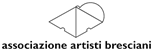 INFORMATIVA   EX ART 13 D.Lgs N. 196/03, GDPR  2016/679 E  D.Lgs 101/2018SOCI, BENEFICIARI ED ESTERNI Egregio Signore/a,ai sensi degli art. 13 e 14 del Regolamento UE 2016/679 in materia di protezione dei dati personali (“GDPR”) La informiamo di quanto segue.Finalità del trattamento e base giuridica. L’Associazione tratterà i dati personali che la riguardano o da Lei conferiti esclusivamente per lo svolgimento dell’attività istituzionale ed in particolare:per la gestione del rapporto associativo (invio della corrispondenza, convocazione delle sedute degli organi, procedure amministrative interne) e per l’organizzazione ed esecuzione del servizioper adempiere agli obblighi di legge (es. fiscali, assicurativi, ecc.) per l’invio (tramite posta elettronica, newsletter o numero di cellulare o altri mezzi informatici) di comunicazioni legate all’attività e iniziative dell’Associazionein relazione alle immagini/video, per la pubblicazione nel sito dell’Associazione, sui social network dell’Associazione o su newsletter o su materiale cartaceo di promozione delle attività istituzionali dell’Associazione previo consensoper la partecipazione a corsi, incontri e iniziative e per l’organizzazione e gestione dei corsiper analisi statistiche, anche in forma aggregataLa base giuridica del trattamento è rappresentata dalla richiesta di adesione e/o dal contratto associativo (art. 6 comma 1 lett. b GDPR), dal consenso al trattamento (art. 6 comma 1 lett. a – art. 9 comma 2 lett. a GDPR), dai contratti regolari con l’Associazione (art. 9 comma 2 lett. d GDPR), dagli obblighi legali a cui è tenuta l’Associazione (art. 6 comma 1 lett. c GDPR).Modalità e principi del trattamento. Il trattamento avverrà nel rispetto del GDPR e del D.Lgs. n. 196/03 (Codice in materia di protezione dei dati personali”) e successive modificazioni e integrazioni, nonché dei principi di liceità, correttezza e trasparenza adeguatezza e pertinenza, con modalità cartacee ed informatiche, ad opera di persone autorizzate dall’Associazione e con l’adozione di misure adeguate di protezione, in modo da garantire la sicurezza e la riservatezza dei dati. Non verrà svolto alcun processo decisionale automatizzato.Necessità del conferimento. Il conferimento dei dati anagrafici e di contratto è necessario in quanto strettamente legato alla gestione del rapporto associativo. Ove il servizio consista nella partecipazione ad eventi, corsi o attività dell’Associazione potranno essere acquisite e pubblicate nel sito istituzionale, nei social network e sul materiale informativo dell’Associazione immagini fotografiche o video, solo previo esplicito consenso. Il consenso all’utilizzo delle immagini e alla diffusione dei dati nel sito istituzionale e delle altre modalità sopradescritte è facoltativo.Comunicazione dei dati. I dati potranno essere comunicati ai soggetti deputati allo svolgimento di attività a cui l’Associazione è tenuta in base ad obbligo di legge (commercialista, assicuratore, sistemista, ecc.) e a tutte quelle persone fisiche e/o giuridiche, pubbliche e/o private quando la comunicazione risulti necessaria o funzionale allo svolgimento dell’attività istituzionale (formatori, Enti Locali, ditte che curano la manutenzione informatica, società organizzatrici di servizi, ecc. Ove necessario o opportuno, i soggetti cui vengono trasmessi i dati per lo svolgimento di attività per conto dell’Associazione saranno nominati Responsabili (esterni) del trattamento ai sensi dell’art. 28 GDPR.Periodo di conservazione dei dati. I dati saranno utilizzati dall’Associazione fino alla cessazione del rapporto associativo. Dopo tale data, saranno conservate per finalità di archivio, obblighi legali o contabili o fiscali o per esigenze di tutela dell’Associazione, con esclusione di comunicazione a terzi e diffusione in ogni caso applicando i principi di proporzionalità e minimizzazione.Diritti dell’interessato. Nella qualità di interessato, sono garantiti tutti i diritti specificati all’art. 15 – 20 GDPR, tra cui il diritto all’accesso, rettifica e cancellazione dei dati, il diritto di limitazione e opposizione al trattamento, il diritto di revocare il consenso al trattamento (senza pregiudizio per la liceità del trattamento basata sul consenso acquisito prima della revoca), nonché di proporre reclamo al Garante per la Protezione dei dati personali qualora ritenga che il trattamento dei dati violi il GDPR o la normativa italiana. I suddetti diritti possono essere esercitati mediante comunicazione scritta da inviare a mezzo posta elettronica, pec o fax, o a mezzo raccomandata presso la sede dell’Associazione.Titolare del trattamento. Il titolare del trattamento è l’Associazione Artisti Bresciani – AAB, con sede in Brescia, vicolo delle stelle, 4 – tel./fax 03045222 – mail: info@aab.bs.it – aab.bs@pec.it  